Ich erkläre hiermit, dassdass meine ausländische Fahrerlaubnis gem. §31 Abs.3 Satz 2 FeV noch gültig ist. Mit der Erteilung der beantragten Fahrerlaubnis verzichte ich auf die ausländische Fahrerlaubnis gem. § 31 Abs. 4 FeV.meine Fahrerlaubnis nicht durch Gerichtsbeschluss vorläufig oder endgültig entzogen ist und mein Führerschein nicht von der Polizei beschlagnahmt, sichergestellt oder mit meinem Einverständnis in Verwahrung genommen wurdeIch nehme davon Kenntnis, dass mir die Fahrerlaubnis entzogen und Strafanzeige erstattet wird, wenn meine Angaben nicht der Wahrheit entsprechen. Ich nehme davon Kenntnis, dass ich nicht im Besitz von zwei Führerscheinen sein darf. Der Antrag verfällt bzw. gilt als zurückgenommen und ein evtl. hergestellter Führerschein wird vernichtet, wennnicht innerhalb eines Jahres nach Erteilung des Prüfauftrages eine Prüfung bestanden wird oder der Führerschein nicht innerhalb von zwei Jahren nach bestandener Prüfung abgeholt wird. Die gleiche Zweijahresfrist gilt, wenn keine Prüfung notwendig sein sollte. Hinweis nach dem DatenschutzgesetzMit der Übermittlung der Adressdaten an die Bundesdruckerei zum Zweck des Versands des Führerscheindokumentes und des Fahrerqualifikationsnachweises bin ich einverstanden.Ohne Ihre Angaben kann der Antrag nicht bearbeitet werden. Rechtsgrundlage sind Straßenverkehrsgesetz und Fahrerlaubnisverordnung___________________________					____________________________________________________Datum								Unterschrift<<Name>>, <<Vorname>>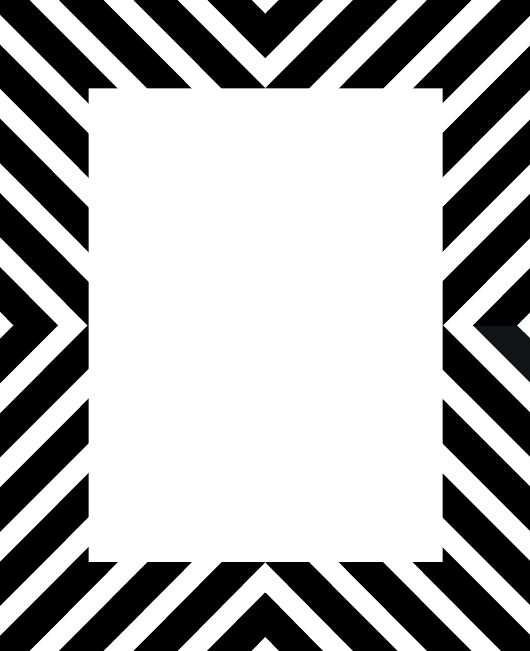 <<Tagesdatum>>/<<SB_Anrede_Name>><<FS_Name2>> <<FS_Name3>>FamiliennameFamilienname <<Akademischer_Grad>> <<Name>> <<Akademischer_Grad>> <<Name>> <<Akademischer_Grad>> <<Name>> <<Akademischer_Grad>> <<Name>>GeburtsnameGeburtsname <<Geburtsname>> <<Geburtsname>> <<Geburtsname>> <<Geburtsname>>Vorname <<Vorname>> <<Vorname>> <<Vorname>> <<Vorname>>GeburtsdatumGeburtsdatum <<Geburtsdatum>>GeburtsortGeburtsort<<Geburtsort>>AnschriftAnschriftPLZ <<Plz>>Wohnort <<Wohnort>>Wohnort <<Wohnort>>Straße<<Strasse>>TelefonTelefon<<Telefon>>email<<Email>><<Email>>Ständiger Aufenthalt in Deutschland seitStändiger Aufenthalt in Deutschland seitStändiger Aufenthalt in Deutschland seitAntrag auf UmschreibungAntrag auf Umschreibung	ausländische Fahrerlaubnis	DienstfahrerlaubnisIch bin im Besitz der Fahrerlaubnis derIch bin im Besitz der Fahrerlaubnis derIch bin im Besitz der Fahrerlaubnis derIch bin im Besitz der Fahrerlaubnis derIch bin im Besitz der Fahrerlaubnis derIch bin im Besitz der Fahrerlaubnis derKlasse(n)erteilt amerteilt durch StaatBeantragte FahrerlaubnisklassenBeantragte FahrerlaubnisklassenBeantragte FahrerlaubnisklassenBeantragte FahrerlaubnisklassenBeantragte FahrerlaubnisklassenBeantragte FahrerlaubnisklassenBeantragte FahrerlaubnisklassenBeantragte FahrerlaubnisklassenBeantragte FahrerlaubnisklassenBeantragte FahrerlaubnisklassenBeantragte FahrerlaubnisklassenBeantragte FahrerlaubnisklassenBeantragte FahrerlaubnisklassenBeantragte FahrerlaubnisklassenBeantragte FahrerlaubnisklassenBeantragte FahrerlaubnisklassenAMA1A2ABBEC1C1ECCELTD1D1EDDEBeantragte Schlüsselzahlen   Beantragte Schlüsselzahlen   Beantragte Schlüsselzahlen   Beantragte Schlüsselzahlen   Beantragte Schlüsselzahlen   Beantragte Schlüsselzahlen   Beantragte Schlüsselzahlen   Beantragte Schlüsselzahlen   Beantragte Schlüsselzahlen   Beantragte Schlüsselzahlen   7896196197Die Fahrprüfung soll mit einem Kraftfahrzeug mitDie Fahrprüfung soll mit einem Kraftfahrzeug mit	Schaltgetriebe abgelegt werden	automatischer Kraftübertragung abgelegt werdenIch erhalte Unterricht bei der FahrschuleZuständiger TÜV / PrüfortFahrschul-Nr.DoppelklasseerklärungDoppelklasseerklärung Ich erkläre verbindlich, dass ich zuerst die Prüfung der Klasse                       ablegen möchte.		 Ich erkläre verbindlich, dass ich alle Prüfungsklassen an einem Termin ablegen werden. Falls ich eine Prüfung nicht bestehe, kann mir kein Führerschein ausgehändigt werden und es entstehen zusätzliche Gebühren.